22. juni 2017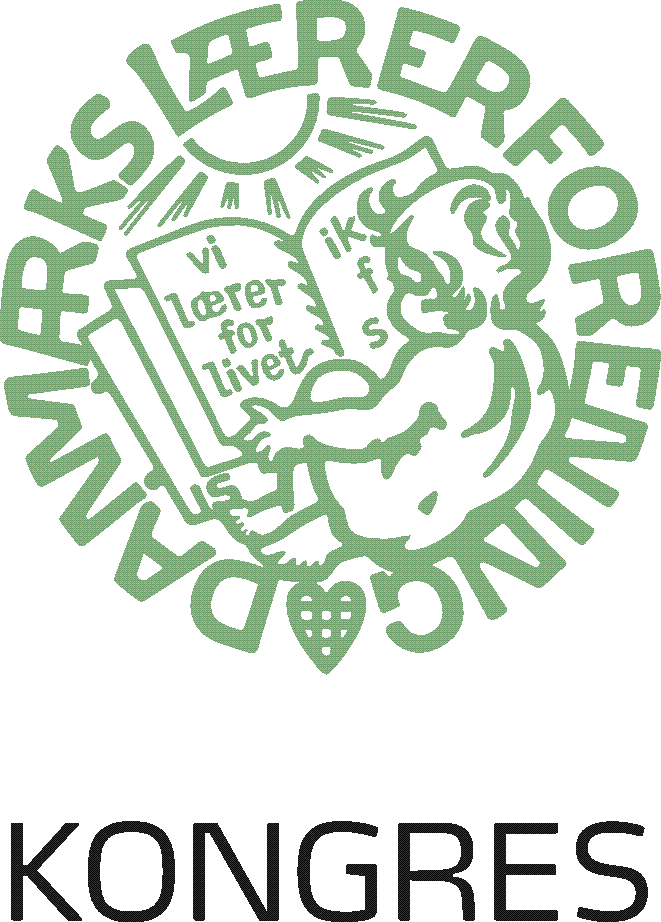 Vedtægtsændringsforslag vedr. retningslinjer for lokale valgH.1.1Vedtægtsændringer H.1.1Vedtægtsændringer Nugældende tekstForslag til ny tekst§ 14Fraktion 4 afholder årsmøde én gang årligt i januar eller februar.Fraktionens hovedstyrelsesmedlem har det overordnede ansvar for mødets afvikling.	[Uændret]Stk. 2. Årsmødet består af fraktion 4’s hovedstyrelsesmedlem, de kongresdelegerede fra fraktion 4 og lokale repræsentanter, valgt af og blandt medlemmerne af fraktion 4. Hovedstyrelsen fastsætter antallet af lokale repræsentanter og deres geografiske fordeling.Stk. 2. Årsmødet består af fraktion 4’s hovedstyrelsesmedlem, de kongresdelegerede fra fraktion 4 og lokale repræsentanter, valgt af og blandt medlemmerne af fraktion 4. Hovedstyrelsen fastsætter antallet af lokale repræsentanter og deres geografiske fordeling. Hovedstyrelsen fastsætter retningslinjer for valget af de lokale repræsentanter.Stk. 3. Årsmødet har til opgave at samordne og fremføre spørgsmål af interesse for pensionisterne, at tjene som erfarings- og inspirationsforum i relation til det lokale pensionistarbejde og at virke som bagland for fraktionens hovedstyrelsesmedlem og kongresdelegerede. I lige årstal vælger årsmødet fraktion 4´s kongresdelegerede og suppleanter for disse efter retningslinjer, fastsat af hovedstyrelsen. Valget gælder fra 1. april samme år.Stk. 4. De lokale valg finder sted i november måned i lige årstal og udskrives af foreningen centralt senest 15. oktober.	[Uændret]Eksisterende tekstForslag til ny tekstDe forpligtende kredssamarbejder, jf. § 12, har ansvaret for valgets gennemførelse og fastsætter de nærmere regler for den praktiske afvikling af valget.De forpligtende kredssamarbejder har ansvaret for at oplyse foreningen centralt om navn, adresse og medlemsnummer på de valgte.De forpligtende kredssamarbejder, jf. § 12, har ansvaret for valgets gennemførelse og for at oplyse foreningen centralt om navn, adresse og medlemsnummer på de valgte.Stk. 5. Ved valget er valgbarhed og stemmeret betinget af registrering som medlem af fraktion 4, jf. § 6, stk. 3.Stk. 6. Foreningen centralt udsender i samarbejde med fraktionens hovedstyrelsesmedlem indkaldelse til årsmødet.Nærmere retningslinjer for foreningens praktiske medvirken fastsættes af hovedstyrelsen.	[Uændret] 